　　　　　　　　　　　　　　　　　2018年 　夏スイーツ爽やか三層スイーツ（抹茶・レーズンヨーグルト・オクラ）　　　　　　　　　　　　　　　抹茶淡雪寒（8個分）
　　　　　　　　　　　　　　　　　　　　卵白　2個分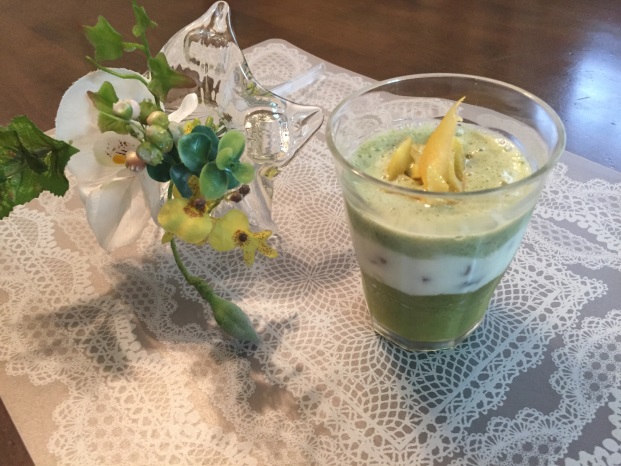 　　　　　　　　　　　　　　　　　　　　水　150cc                                        きび砂糖　50g                                        粉寒天　2g                                        抹茶　小2                                        水　　50cc　　　　　レーズンヨーグルト　　　　　　　　　　　　　　　オクラジュレ　　　　　　1パックに大2のレーズンを入れ一晩置く　　　　　オクラ8本　　　　　　　　　　　　　　　　　　　　　　　　　　　　　　水　　大8                                                            豆乳　大8　　　　　　　　　　　　　　　　　　　　　　　　　　　　　 ハチミツ 小8　　　　　夏柑橘ピール　　　　　　　　　　ニューサマーオレンジなどの皮を千切りにし　料理酒とハチミツで煮込むトマトアイス　　　　　　　　　　　　　　　　　　　　（1人分）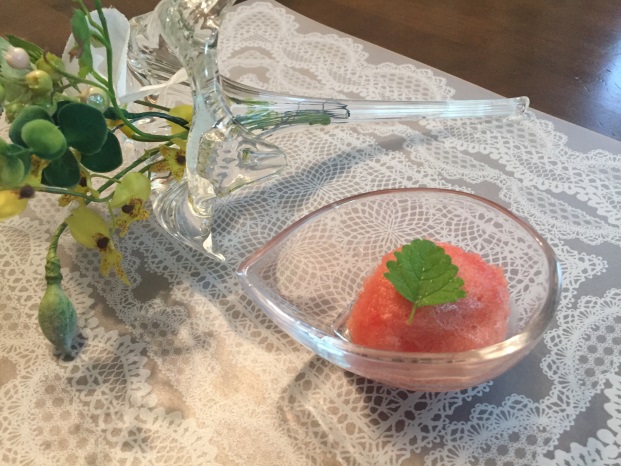 　　　　　　　　　　　　　　　　　　　　　トマト50ｇ　　　　　　　　　　　　　　　　　　　　　ハチミツ　小1                                          塩　少々